Total: __________________________Form of Payment: _______ cash or ________________ check #T-shirt: Black; Writing: White & Red 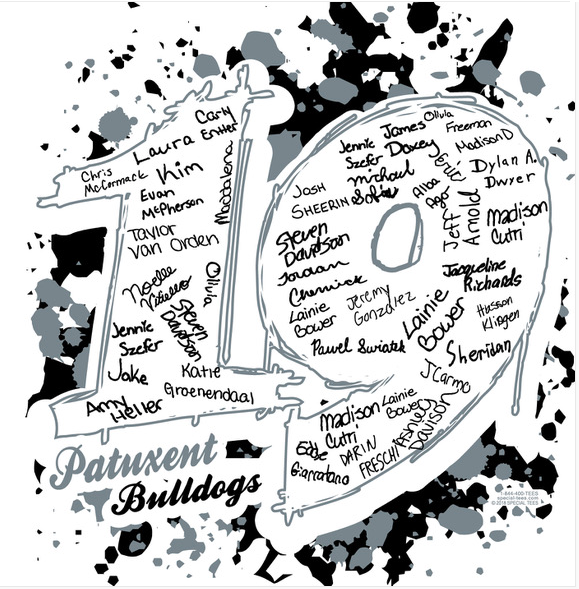 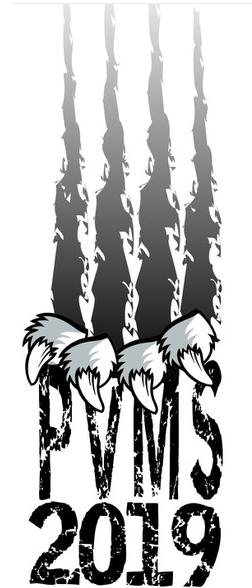 T-Shirt Sizes/PricesSelectionSweatshirt Sizes/PricesSelectionYouth XS - $16Youth XS - $26Small - $16Small - $26Medium - $16Medium - 26Large - $16Large - $26X-Large - $16X-Large - $262X-4X  Large - $182X-4X Large - $28